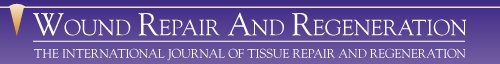 ABSTRACTA Modified Collagen Gel Resolves Wound Inflammation via Microrna-21-dependent Pro-healing Macrophage PolarizationAmitava Das, Motaz Abas, Savita Khanna, Sashwati Roy, Chandan K. SenDepartment of Surgery, Center for Regenerative Medicine and Cell BasedTherapies and Comprehensive Wound Center, The Ohio State UniversityWexner Medical Center, Columbus, OhioBackground: Collagen based dressings are widely used in wound care yet theirmodified collagen gel (MCG) dressing demonstrated robust vascularization ofischemic wounds and improved healing outcomes. Wound macrophages play acritical role in enabling wound angiogenesis and timely healing. Thus, in thiswork, we sought to investigate the direct action of MCG dressing on woundmacrophage phenotype and function. Methods: Wound cells were isolated fromMCG treated PVA sponges implanted subcutaneously on the back of mice.Results: MCG increased macrophage recruitment to the wound site and promotedpolarization to pro-healing (m/heal) phenotype indicative of robustinflammation followed by timely resolution (p < 0.05; n54). Increased m/healphenotype polarization was associated with copious production of anti-inflammatorycytokine IL-10 and proangiogenic VEGF suggesting a direct action of MCG on wound macrophages in supporting resolution of inflammation and improving angiogenesis (p < 0.05; n54). Impaired clearance of apoptotic cell bioburden at wound-site feeds chronic inflammation. Previous studies in our laboratory reported that engulfment of apoptotic cells by macrophages (efferocytosis) drives polarization of pro-inflammatory macrophages (m/inf) to m/heal via a miR-21-PDCD4-IL-10 pathway. Significantly increased (p < 0.05;n54) efferocytosis index was noted in macrophage from MCG treated wounds.Such favorable outcome resulted in a significant induction (p < 0.05; n54) ofmiR-21 expression. Implicating miR-21 as a causative factor, MCG mediatedinduction of IL-10 in wound macrophages was blunted under conditions ofmiR-21 knockdown by miR-21-zip. Pharmacological inhibition of JNK in macrophagesresulted in attenuated IL-10 production by MCG, indicating a role ofmiR-21-JNK pathway in MCG-mediated IL-10 release in macrophages. Conclusion:The findings of this work provide a novel paradigm in macrophage-ECMinteractions as well as reshape the understanding of the mechanisms of actionof collagen based dressings in the treatment of chronic wounds.Wound Rep Reg (2018) 26 A11 VC 2018 by the Wound Healing Society